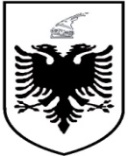 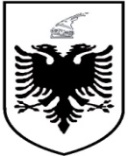 R E P U B L I K A  E  SH Q I P Ë R I S ËMINISTRIA E MBROJTJESNJËSIA E PROKURIMIT(Urdhri i Titullarit të Autoritetit Kontraktor nr. 762, datë 16.05.2023)Nr._______ prot.					  	                 Tiranë, më ____.____.2023 NJOFTIMI I KONTRATËS QE PUBLIKOHET NË BULETININ E NJOFTIMEVE PUBLIKE DHE NË FAQEN ZYRTARE TË AUTORITETIT KONTRAKTORSeksioni 1 Autoriteti Kontraktor1.1	Emri dhe adresa e autoritetit kontraktor:Emri 			Ministria e MbrojtjesAdresa			Rr. e Dibrës, ish - Shkolla e Bashkuar, Tiranë, kutia postare 2423Tel/Fax		042 226 601/2/3 1320, 1095E-mail			sekprokurime@mod.gov.alFaqjae Internetit	http://www.mod.gov.al1.2	Lloji i autoritetit kontraktor:1.3	Kontratë në kuadrin e një Marrëveshjeje të veçantë ndërmjet Shqipërisë dhe një shteti tjetër:Seksioni 2 Objekti i kontratës2.1	Numri i referencës së procedurës/lotit: Urdhër Prokurimi nr. 762, datë 16.05.2023, i titullarit të autoritetit kontraktor – Ministria e Mbrojtjes.2.2	Lloji i “Kontratave për Mallra”:2.3	Kontratë në bazë të Marrëveshjes Kuadër:2.4   	Lloji i Marrëveshjes Kuadër:Me 1 operator ekonomik                     Me disa operatorë ekonomikë		Të gjitha kushtet janë të përcaktuara	Po 	Jo Në Marrëveshjen Kuadër me 1 operator ekonomik, kur të gjitha kushtet janë të përcaktuara, të jepen arsyet e përzgjedhjes së kësaj lloj Marrëveshje Kuadër2.5  Numri i operatorëve ekonomikë me të cilët do të përfundojë Marrëveshja Kuadër:___________(Këtu duhet të përcaktohet numri maksimal i operatorëve ekonomikë me të cilët do të lidhet Marrëveshja Kuadër).2.7 Autoriteti kontraktor/Autoritetet kontraktore të cilat do të lidhin marrëveshjen kuadër: ____________________________________________________________________________________________________________________________________________2.8	Përshkrim i shkurtër i kontratës:Fondi limit: 26,342,000 (njëzet e gjashtë milionë e treqind e dyzet e dy mijë) lekë pa TVSH.Në rastin kur objekti i prokurimit përbëhet nga disa artikuj, shumatorja e çmimeve për njësi është ________________.Burimi i Financimit: Shpenzimet për këtë prokurim, do të përballohen nga fondet e vëna në dispozicion/ planifikuara për Agjencinë e Inteligjencës dhe Sigurisë së Mbrojtjes, detajuar si më poshtë: 15,000,000 (pesëmbëdhjetë milionë) lekë pa TVSH, vënë në dispozicion nga buxheti i shtetit për vitin 2023 dhe11,342,000 (njëmbëdhjetë milionë e treqind e dyzet e dy mijë) lekë pa TVSH, të planifikuara/parashikuara në PBA për vitin 2024, në zërin “Shpenzimet kapitale”, në projektin me kod 18AZ312.Objekti  i kontratës: “Blerje pajisje dhe softe për përmirësimin cilësor të produkteve të inteligjencës (O1001)”.2.9	Kohëzgjatja e kontratës ose afati kohor për ekzekutimin:  Duke filluar nga lidhja e kontratës me përfundim brenda 45 (dyzetë e pesë) ditëve.2.9.1	Kohëzgjatja e Marrëveshjes Kuadër:2.10	Vendi i dorëzimit të objektit të kontratës/marrëveshjes kuadër: Në ambientet e AISM, Tiranë.2.11	Ndarja në LOTE:  Nëse po, 2.12	Përshkrim i shkurtër i loteve(Objekti dhe fondi limit iloteve)1_____________________________________________________________________________2.____________________________________________________________________________3.____________________________________________________________________________etjNjë Ofertues mund të aplikojë për [një lot], [disa lote], [të gjitha lotet]. Për çdo lot paraqitet një ofertë e veçantë.2.13	Opsionet:  Numri i rinovimeve të mundshme (nëse ka):2.14 	Zvogëlimi i numrit të kandidatëve të përshtatshëm (nëse aplikohet):2.14.1. Do të aplikohet zvogëlimi i numrit të kandidatëve të përshtatshëm, që do të ftohen:2.14.2 Nëse do të aplikohet kriteri për zvogëlimin e numrit të kandidatëve:i.  Të specifikohet numri : __________________ii. Të specifikohen kriteret dhe rregullat që do të zbatohen për zvogëlimin e numrit të kandidatëve:_______________________________2.15	Do të pranohen variantet:  2.15.1Do të pranohet nënkontraktimi:  Nëse do të lejohet nënkontraktimi, te specifikohet përqindja e lejuar për nënkontraktim: ____Autoriteti kontraktor do t’i bëjë pagesa të drejtpërdrejtë nënkontraktorit:Shënime të tjera__________________________________________________________________________________________________________________________________________________________________________________________________________________________________________2.16. Gjatë procesit të prokurimit në fushën e Teknologjisë të Informacionit dhe Komunikimit (TIK) janë përdorur standardet e përgatitura nga Agjencia Kombëtare e Shoqerisë së Informacionit:		     - jo e aplikueshme.2.17. Gjatë procesit të prokurimit në fushën e Teknologjisë të Informacionit dhe Komunikimit (TIK), në rastin kur standardet janë të pa-aplikueshme, është marrë miratimi paraprak nga Agjencia Kombëtare e Shoqërisë së Informacionit:
- jo e aplikueshme.Seksioni 3	Informacioni ligjor, ekonomik, financiar dhe teknik3.1	Kriteret e Pranimit sipas Shtojcës 12.Shënim: Referuar parashikimeve të LPFMS dhe nenit 28 të Rregullave të prokurimit në fushën e mbrojtjes dhe të sigurisë, miratuar me VKM nr. 1170, datë 24.12.2020, pas mbylljes së fazës së para kualifikimit dhe në përfundim të afateve të ankimit, autoriteti kontraktor do të ftojë kandidatët e përzgjedhur/kualifikuar të njihen me dokumentet konkrete të tenderit ku përfshihen edhe kriteret e plota të pranimit, sipas Shtojcës 12.3.2	Sigurimi i ofertës (i aplikueshëm për Fazën II)Operatori Ekonomik paraqet Formularin e sigurimit të ofertës, sipas Shtojcës 6.  Vlera e kërkuar e sigurimit të ofertës është 526,840 (pesëqind e njëzet e gjashtë mijë e tetëqind e dyzet) Lekë. (Formulari i sigurimit të ofertës do të paraqitet nga ofertuesit e kualifikuar për Fazën II, së bashku me formularin e ofertës ekonomike).Autoriteti/enti kontraktor pranon pagesën e vlerës së sigurimit të ofertës nga ofertuesi edhe në formën:i.  garancisë bankare  Xose  ii. nga shoqëri sigurimi të licencuara nga autoritetet kompetente XSeksioni 4 Procedura4.1	Lloji i procedurës: Procedurë e kufizuarProcedurë prokurimi e rishpallurNëse është procedurë e rishpallur të plotësohen të dhënat identifikuese të procedurës së anuluar:a) Numri i referencës (nr.datë i urdhërit te prokurimit) të procedurës së prokurimit të anulluar _____________________________________________________________________________b) Objekti i prokurimit të procedurës së prokurimi të anulluar __________________________c)Fondi limit i procedurës së prokurimit të anulluar __________________________________Kjo procedurë prokurimi do të zhvillohet bazuar në :Ligjin nr. 36/2020 “Për prokurimet në fushën e mbrojtjes dhe të sigurisë”; VKM nr. 1170, datë 24.12.2020 “Për miratimin e rregullave të prokurimit në fushën e mbrojtjes dhe të sigurisë”;dhe përfshin dy faza kryesore :Faza 1 –  Parakualifikimi dhe përzgjedhja e kandidatëve:Faza e parë (para kualifikimi) ka të bëjë me përzgjedhjen e kandidatëve, përpara dërgimit të ftesës për ofertë nga AK-ja. Para kualifikimi i ofertuesve është një proces i ndryshëm nga procedura e vlerësimit të ofertave, e cila përqendrohet në çmimin dhe kriteret e përcaktuara në dokumentet e tenderit. Procesi i para kualifikimit do të bëhet duke u përqendruar në vlerësimin e përvojës dhe aftësinë e kandidatëve për të zbatuar në mënyrë të kënaqshme kontratën konkrete. Qëllimi kryesor i para kualifikimit është përzgjedhja e atyre kontraktorëve/furnitorëve, kualifikimet dhe përvoja e të cilëve minimizon rrezikun e mosekzekutimit, sipas projektit/kontratës së propozuar.Kriteret për përzgjedhjen e kandidatëve në Fazën e Parë, janë përkatësisht si më poshtë:Kandidatët e interesuar duhet të paraqesin deklaratën për paraqitje oferte të pavarur, sipas Shtojcës 4; deklaratën mbi përmbushjen e kritereve të përgjithshme, sipas Shtojcës 10; deklaratën mbi konfliktin e interesit, sipas shtojcës 9 dhe deklaratën mbi garantimin e zbatueshmërisë së dispozitave ligjore në marrëdhëniet e punës, sipas shtojcës 11, të dokumenteve të tenderit të publikuara nga APP, në seksionin Legjislacioni/Prokurime në fushën e mbrojtjes dhe sigurisë, rubrika DST “Procedurë_e_Kufizuar_Mallra”.Kandidatët e interesuar duhet të vetëdeklarojnë se kanë paguar të gjitha detyrimet e maturuara të energjisë elektrike të kontratave të energjisë që ka operatori ekonomik që është i regjistruar në Shqipëri. Ky vetëdeklarim kërkohet për operatorët ekonomikë, të cilët operojnë në territorin e Republikës së Shqipërisë.Kandidatët e interesuar duhet të paraqesin kopje të deklaratave të xhiros vjetore të lëshuar nga administrata tatimore për 3 (tre) vitet e fundit financiare (2020 - 2021 - 2022). Xhiro mesatare e tre viteve të fundit, nuk duhet të jetë më e ulët se 40% e vlerës së fondit limit objekt prokurimi.Kandidatët e interesuar duhet të paraqesin kopje të bilanceve të viteve financiare 2021 dhe 2022, të paraqitura në organet tatimore dhe të çertifikuara/konfirmuara nga ana e këtyre organeve.Kandidatët e interesuar duhet të vërtetojnë se kanë përvojë të suksesshme në kontrata për funizime të mëparshme, të ngjashme, në një vlerë jo më të ulët se 40% e fondit limit objekt prokurimi, të realizuara gjatë 3 (tre) viteve të fundit.  Si dëshmi për përvojën e mëparshme operatoret ekonomikë duhet te paraqesin :Në rastin e përvojës së mëparshme të realizuar me sektorin publik operatori ekonomik si dëshmi për përvojën e mëparshme duhet të paraqesë vërtetime të lëshuara nga një ent publik ose/dhe fatura tatimore të shitjes, ku shënohen datat, shumat dhe sasitë e mallrave të furnizuara. Në rastin e përvojës së mëparshme të realizuar me sektorin privat, si dëshmi pranohen vetëm fatura tatimore të shitjes, ku shënohen datat, shumat dhe sasitë e mallrave të furnizuara.Kandidatët e interesuar duhet të vërtetojnë se e zhvillojnë aktivitetin e tij në fushën objekt prokurimi në përputhje me standardet e menaxhimit të cilësisë dhe sigurisë së informacionit. Për këtë duhet të paraqesë certifikatat e mëposhtme : Certifikatë ISO 9001:2015 mbi “Sistemet e menaxhimit te cilësisë” lëshuar nga organizma të akredituara për këtë qëllim; Certifikatë ISO 27001:2013 mbi “Menaxhimin e sigurisë së informacionit” lëshuar nga organizma të akredituara për këtë qëllim. Certifikatat si më sipër duhet paraqiten origjinale ose kopje të noterizuara, të lëshuara  nga një organ i akredituar nga organizmi kombëtar i akreditimit ose organizma ndërkombëtarë akreditues, të njohur nga Republika e Shqipërisë.Certifikatat duhet të jenë të vlefshme në kohën e zhvillimit të tenderit. Në rast të bashkimit të operatorëve ekonomik secili operator duhet ti disponojë çertifikatat e mësipërme. Kandidatët e interesuar për të marrë pjesë në procedurë duhet të dorëzojnë dokumentacionin në përputhje me kërkesat e përcaktuara si më sipër, në origjinal ose kopje të noterizuar, në një zarf të mbyllur, jo transparent, të nënshkruar dhe vulosur nga ana e tyre. Autoriteti Kontraktor, do të shqyrtojë dokumentet e dorëzuara nga operatorët ekonomikë dhe do të vlerësojë nëse ky dokumentacion plotëson kërkesat e përcaktuara në njoftimin e kontratës. Formulari i kërkesës për pjesëmarrje duhet të plotësohet sipas formatit të dokumenteve të tenderit të publikuara nga APP në seksionin Legjislacioni / Prokurime në fushën e mbrojtjes dhe sigurisë. (https://www.app.gov.al/legjislacioni/prokurimet-ne-fushen-e-mbrojtjes-dhe-te-sigurise/dst/).Faza 2 - Ftesa për Ofertë dhe vlerësimi: Autoriteti Kontraktor do të dërgojë një ftesë për ofertë tek Kandidatët të cilët kanë plotësuar kërkesat për para-kualifikim duke i ftuar të dorëzojnë ofertat sipas përcaktimeve në DT dhe të specifikimeve të përcaktuara në ftesën për ofertë. Ofertat do të shqyrtohen dhe vlerësohen nga Autoriteti Kontraktor për të përcaktuar ofertën, fituese.4.2	Kriteret e përzgjedhjes së fituesit:  
A) çmimi më i ulët XOseB) oferta ekonomikisht më e favorshmelidhur me rëndësinë:  Çmimi pikëetj.  pikëAutoriteti Kontraktor duhet të specifikojë pikët për çdo kriter vlerësimi të vendosur.4.3	Afati kohor për dorëzimin e kërkesave për pjesëmarrje:  
Data: 23/06/2023(dd/mm/vvvv) Ora:12:00Vendi: Ministria e Mbrojtjes, me adresë Rruga e Dibrës, Tiranë.4.4	Periudha e vlefshmërisë së ofertave: 150 (e shprehur në ditë)4.5	Gjuha(-ët) për hartimin e ofertave ose kërkesave për pjesëmarrje:  
Seksioni 5 Informacione plotësuese5.1	Dokumenta me pagesë(ne rastet kur vlerësohet nga autoriteti kontraktor):Nëse PoKy çmim mbulon kostot aktuale të kopjimit dhe shpërndarjes së DT tek Operatorët Ekonomik. Operatoret Ekonomikë të interesuar kanë të drejtë të kontrollojnë DT para blerjes së tyre.5.2 	Informacione shtesë (vendi, zyra, mënyrat për tërheqjen e dokumentave të tenderit) Referuar parashikimeve të LPFMS dhe nenit 28 të Rregullave të prokurimit në fushën e mbrojtjes dhe të sigurisë, miratuar me VKM nr. 1170, datë 24.12.2020, dokumentet e tenderit do tu vihen në dispozicion kandidatëve të përzgjedhur me qëllim hartimin dhe dorëzimin e ofertave për fazën e dytë të procedurës.Data e shpërndarjes së këtij njoftimi:	29/05/2023.NJËSIA E PROKURIMITInstitucion qëndrorInstitucion i pavarurXNjësi e Qeverisjes Vendore TjetërJoXBlerjeQiraLeasingBlerje me kësteNjë kombinim i tyreXPoJoX2.6Kushtet që do zbatohen në rastin e rihapjes së konkurimitdhe/ose përdorimi i mundshëm i blerjes elektronike.Kohëzgjatja në muaj:  ose ditë:  (nga nënshkrimi i Marrëveshjes Kuadër(jo më shumë se (5) vjet)Ose duke filluar nga     // (dd/mm/vvvv) Përfunduar më             // (dd/mm/vvvv)PoJoXPoJoXJoXJoXJoPoJoXShqipXAnglishtTjetër_____________________________________________JoXMonedha_________Çmimi_______